Reference:	Project ID , Parcel No. 	,  CountyEnclosed you will find a  on the subject parcel located in  County.Please record this document and return it in the enclosed self-addressed postage paid envelope. Please bill the recording fee to this office. If you have any questions, you may contact me at .Sincerely,Enclosure: Conveyance, Self-Addressed Postage Paid Envelope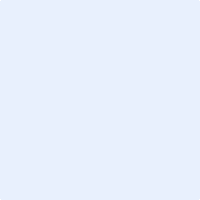 